רשימת ספרי לימוד לכתות – ט'- שנה"ל תשפ"ב – חט"ב ב'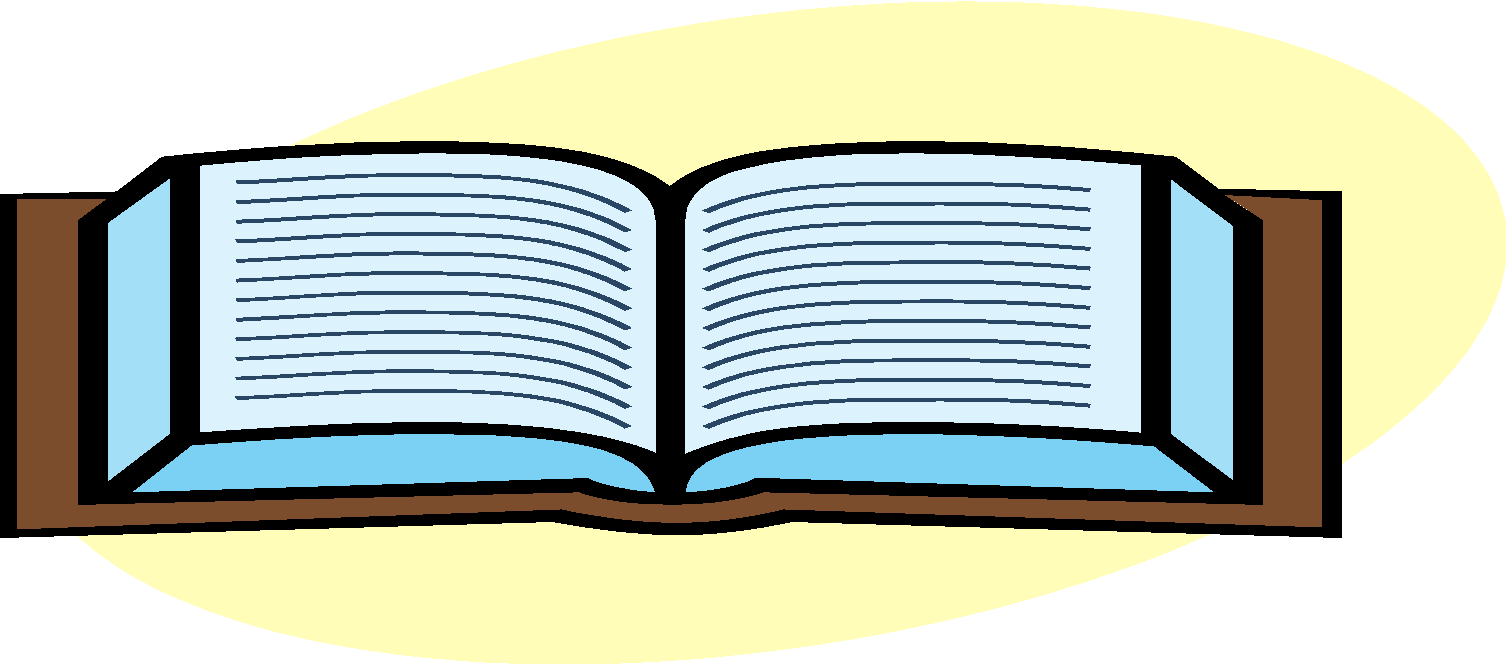 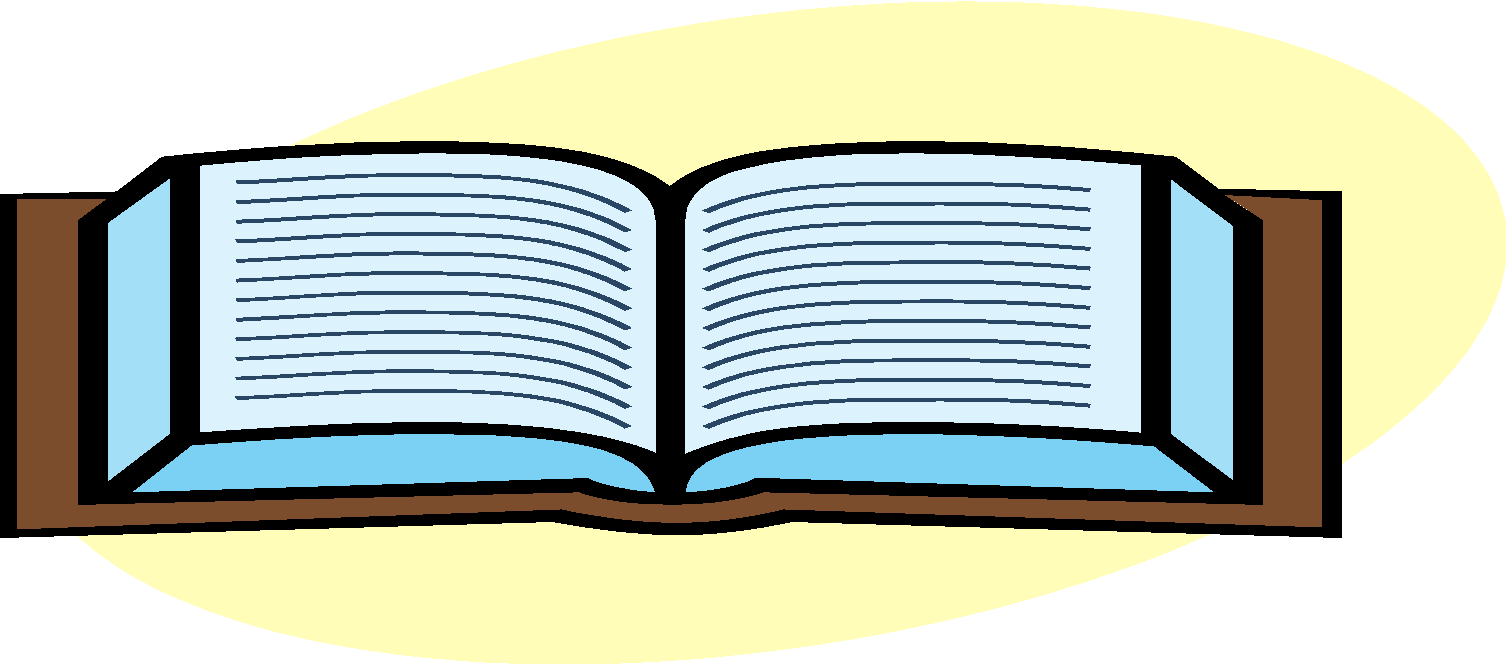 לכל תלמידי קריית החינוך "קציר" והוריהםבבית ספרנו נהוגה תלבושת אחידה ועל כן תלמידי קריית חינוך נדרשים להופעה מסודרת ובתלבושת בי"ס במשך כל שעות הלימודים.תלבושת קיץחולצת טריקו חלקה בכל הגוונים עם סמל ביה"ס מודפס בצד שמאל. (אסורה           מדבקה כסמל ביה"ס).מכנסיים וחצאית חלקים בצבע אחיד בגווני השחור או הכחול.חולצות המגמות הייחודיות (ספורט, מחול, מוסיקה) אינן תלבושת בי"ס אלא           תלבושת לאירועים של המגמות בלבד, כנ"ל חולצות שהכתות נוהגות להכין          לטיולים או לאירועים מיוחדים. לביה"ס יש להופיע רק בתלבושת תקנית.חל איסור מוחלט על הופעה בחולצות בטן וגופיות, חולצת בית הספר צריכה           לכסות את קו המכנסיים לפחות ב – 5 ס"מ ויותר.תלבושת חורףמכנסיים וחצאית כפי שצוין לעיל.חולצת טריקו חלקה  עם סמל ביה"ס ואימונית חלקה (ס'ווצר) בכל הגוונים.תלבושת לשעורי חינוך גופניבקיץ: חולצה חלקה עם סמל בית הספר, מכנסי ספורט בצבע אחיד ונעלי ספורט.בחורף: אימונית בצבע חלק עם סמל בית הספר ומתחת חולצה קצרה עם סמל בית הספר ונעלי ספורט.הערות:בתחילת שנה"ל יקבלו התלמידים מחברת תלמיד ובו מידע על אורחות בית הספר – מומלץ    להורים לעיין בו.באסיפות ההורים הכיתתיות בתחילת שנה"ל יקבלו ההורים חוזר של "תשלומי  הורים" לפעילות חברתית, תרבותית, טיולים וסיורים.חלוקת ספרי לימוד במסגרת השאלת ספרים:משרדי ביה"ס והספרייה יוצאים לחופשה בין התאריכים : 15.7.21 –15.8.21כתובת אתר ביה"ס www.katzir.org.il כל התלמידים מתבקשים להתעדכןבאתר לגבי שינויים והודעות במהלך חופשת הקיץ.צוות ההנהלה, המורים והעובדים מאחלים לכל  תלמידי קריית החינוך קציר, חופשת קיץ מהנה.מקצועשם הספר / החוברתההוצאהמתמטיקההקבצה א' - מתמטיקה לכיתה ט' חלק א' + ב'חוברת תרגול – מפמרון ט' –  מהדורה 2020 הקבצה ב' -מתמטיקה לכיתה ט' סדרת מעוף  חלק א' + ב'**    חוברת פנימית תירכש במהלך השנהגבי יקואלארכימדסיצחק שלו ואתי עוזריאנגליתהקבצה א'Imagine Text BookImagine Workbookהקבצה ב'1. Heads Up Text Book2. Heads Up Practice Bookמאושר שימוש במילונית לכלל תלמידי ביה"ס.להלן המילונים האפשריים הניתנים לשימוש במהלך השנה:Oxford English English Hebrew Dictionary              blackזלברמן   English-Hebrew / Hebrew English              Dictionary ( gray and red )Oxford דגם 7-XF  לוני כהןTexton Babylon 9222     יהודה ברמןBabylon plus Texton   יהודה ברמןTS – WIZCOMTECH  קוויקשנריתנ"ךתנ"ך מלאעבריתחוט"בים לשון כיתה ט' מהדורה חדשהרכסהיסטוריהמסע אל העבר – העולם המודרני במשבר 1939-1870מט"חמקצועשם הספר / החוברתההוצאהערביתיחולק בתחילת שנת הלימודים של"ח וידיה"ארכישה מרוכזת של חוברת פנימית בביה"ספיזיקהפיזיקה וטכנולוגיה לכיתה ט'מט"חמדעיםכימיה ומדעי החיים לכיתה ט' מט"חאזרחות"אזרחות במדינת ישראל"דוד שחר הוצ' כנרת זמורהספרותספרות לחטיבת הביניים מגוון יצירות הקיבוץ המאוחדשעות/ימים22/08/2123.08.2124/08/2108:30-13:00שכבה ז'שכבה ח'שכבה ט'16:00-20:00איןאיןשכבה ז',ח',ט'